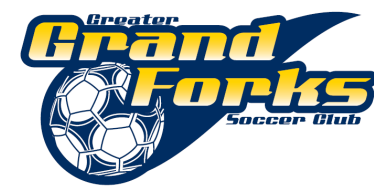 Greater Grand Forks Grand Forks Soccer Club MeetingMay 13th,  20138:00pm-Italian Moon   Present: Byron Stancliff, Eric Myrold, Joan Huus, Teresa Blilie, Paula Leake, Kathy Rustebakke, Karna Loyland , Patty Olsen, Julie Vorachek, Jeanene Swartz, Marco Campverde, Denise Simon, Stephanie Webb, Alex CiaccaAbsent:  Melissa DeMarsCall to order 8:03pmApproval of Last Month’s Minutes: motion made Huus, seconded VoracheckTreasurer report: $13,000 accounts receivable,  currently 0 bills, $53,000 checking, $22,000 money market                                                           COACHES CONTRACT- 2012-1013 distributedRegistrar report: 1 U10B withdrawal, 1 U14B withdrawal, 1 12G withdrawal Vice President Comments: Pick up game May 10th was successful.  Members who played indoor soccer are also welcome to play as they are members of our club. DOC report- Coaches status-Rhen boys are going to be coaching U9 & U10 boys. U9 Girls coach still neededCoaches Clinic- NDSA will cater to our GGFSC schedule to complete licensing.Andrew Lappagard will return May 25th to coach. Marco will cover team.Marco will also be covering U16 boys for Matthew Stengl until he is ready to return to the field. Evals will continue for the U15,16 & 18 boysWeb Update/PR- Waiting for final team coaches, managers to update the webpage. Parents need to make sure to check the website, Facebook, etc. Fundraising- ICON Youth Sports approved our grant request of 12 tents. We will get 4 tents for three years. ICON logo will go on tent. Equipment- Motion made to use our money market to purchase 12 new tents. The money from the ICON grant will be reimbursed to us over the next three years and put back into the money market.                                              FIELDS: signup page mysignup.com for field signup. Coaches and managers can use the sign up. Motion made and approved for Patty to purchase balls, cones and tents.Public Comment-   Melissa DeMars, 17 year old parent, concerned about rumors regarding girls playing in East Grand Forks or Grand Forks. She also suggested the Pizza Ranch fundraising.Tournament Dates7-9 June 	NESA (Maplewood)22-23 June	Jamboree Jamestown (schedule out)28-30 June	Tri-City (Fargo)12-14 July	Schwan Cup (Blaine)26-28 July	League Tournament in GFNew BusinessLeague UpdateGames are posted on NDSA website-managers/coaches should check. If teams want to schedule “friendlys” the coach and manager must discuss and schedule.Summer Recreational update-enrollment-5 registrations. One more week of registrations.U17 girls status- U15, 16 &17 girls will combine to make two teams and have a flexible roster. The U17 girls will pull out of Apple Valley tournament.U10 Boys: Add two more 9 players on waiting list and have 20 total players among U8-U10. . Move 2-3 U9 players up to U10.Start date for practice finalized (some teams will have started already/should start this week)2nd adult for U12 and below-leave it up to the coach and manager’s discretion if they would like an additional adult present.Hosting State TournamentCommittee Members (Joan/Taunya/Jason??)- vendors, medical, field marshals. Convention & Business BureauSummer Academy -Marcello coming July 9th to start AcademyGGFSC-3/4 & 5/6 Spring/Fall Rec soccer discussion (ready for Spring 2014?) Clothing/apparel update: Joan and Julie will continue to get apparel and pin info put together.Club crest update (anniversary pins, gear, etc)Indoor “Bubble” Committee formation-we need a chairOtherAdjournment- Motion made to adjourn by Huus seconded by Simon 9:53